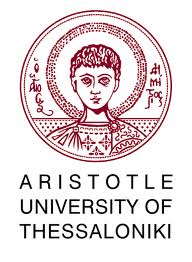 School of Journalism and Mass CommunicationsFaculty of Economic and Political SciencesThe impact of national political cultureon journalistic representations of European Union: A comparative study of Greece and United KingdomBYGeorge HarrisonA thesis submitted in partial fulfillment of the requirements for the degree ofMASTER OF DIGITAL MEDIA, COMMUNICATION AND JOURNALISMSpecialization: European JournalismSupervisor: Prof. Maria DimouSeptember 2016CONTENTSABSTRACT								            iiiINTRODUCTION									1CHAPTER ONE: [TITLE IN CAPITAL LETTERS]					4	     [Section title in regular letters]							4	     [Section title in regular letters]					           	           10	     [Section title in regular letters]					                        18CHAPTER TWO: [TITLE IN CAPITAL LETTERS]				           26 	     [Section title in regular letters]					                        26	     [Section title in regular letters]					                        38	     [Section title in regular letters]					                        45CHAPTER THREE: [TITLE IN CAPITAL LETTERS]			           56 	     [Section title in regular letters]					                        56	     [Section title in regular letters]					                        68	     [Section title in regular letters]					                        79CHAPTER FOUR: [TITLE IN CAPITAL LETTERS]			                        86 	     [Section title in regular letters]					                        86	     [Section title in regular letters]					                        98	     [Section title in regular letters]					                      109CHAPTER FIVE: CONCLUSIONS		           			                      126BIBLIOGRAPHY							                      140APPENDIX (if needed)							         145Chapter 1Title	[space: 12 lines]Opening paragraph(s)  Section Title   Section text   1.1.1  Subsection title   Subsection text  Section Title   Section text   1.2.1  Subsection title   Subsection text  Section Title   Section text   1.3.1  Subsection title   Subsection text